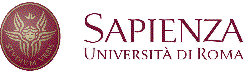 MODULO DI ACCETTAZIONE BORSA ERASMUS+Ai Responsabili Amministrativi Erasmus di Facoltà Dott.ssa Luana Girolami/Dott.ssa Manuela GonzalesOggetto: Erasmus+ a.a. 2021-2022   – ACCETTAZIONEIl/la sottoscritto/a 		_______________________________________________________Nato a ____________________________________________ il __________________________Iscritto al corso di Laurea in _______________________________________________________Telefono casa ______________________________________ cell. ________________________Indirizzo posta elettronica istituzionale_______________________________________________vincitore di una borsa Erasmus+ presso l’Università straniera di ___________________________Area (specificare in base all’elenco sottostante) _________ per mesi ________ (come da bando)Elenco Aree: 911 Odontoiatria e PD	912 Medicina e Chirurgia		913 Infermieristica - Ostetricia915 Fisioterapia - Terapia occupazionale – Logopedia - Dietistica - Scienze, culture e politiche gastronomiche per il benessereDICHIARAdi ACCETTARE la suddetta borsa Erasmus+ e inoltre:Di essere consapevole che sta a lui/lei informarsi sulla fattibilità del piano di studio proposto e che in ogni caso sarà responsabile unico dei risultati ottenuti. Roma, _____________________					Il dichiarante								________________________Estremi documento riconoscimento ________________________________Semestre partenza ___________________________